ГРАФИК ПРОВЕТРИВАНИЯ КАБИНЕТОВПонедельник, вторник, среда, четверг, пятница.Продолжительность сквозного проветривания учебных помещенийв зависимости от температуры наружного воздухаСанПиН 2.4.2.2821-10 VI  Требования к воздушно-тепловому режиму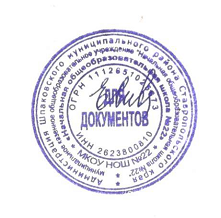 УТВЕРЖДАЮ:Вр.и.о. директора МКОУ НОШ № 22Е.И. Сивальнева«13»  августа  2020 г.До начала уроковсквозное проветриваниеПосле 1 урокапроветриваниеПосле 2 урокапроветриваниеПосле 3 урокапроветриваниеПосле 4 урокапроветриваниеПосле 5 урокапроветриваниеПосле 6 урокасквозное проветриваниеНаружная температура, С0Длительность проветривания, минДлительность проветривания, минНаружная температура, С0В малые перемены В большие перемены иперед началом ГПДОт +10 до +61020От +5 до 0720От 0 до -52-515-25От -5 до -101-310-15Ниже -101-1,55-10